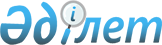 О внесении изменений и дополнений в приказ Министра транспорта и коммуникаций Республики Казахстан от 11 июля 2002 года N 240-I "Об утверждении Правил регистрации железнодорожного подвижного состава в Республике Казахстан", зарегистрирован за N 1948
					
			Утративший силу
			
			
		
					Приказ Министра транспорта и коммуникаций Республики Казахстан от 21 июля 2004 года № 280-I. Зарегистрирован Министерством юстиции Республики Казахстан 22 июля 2004 года № 2960. Утратил силу приказом Министра транспорта и коммуникаций Республики Казахстан от 3 апреля 2012 года № 143

      Сноска. Утратил силу приказом Министра транспорта и коммуникаций РК от 03.04.2012 № 143.      В соответствии со статьей 308 Гражданского кодекса Республики Казахстан ПРИКАЗЫВАЮ: 

      1. Внести в приказ Министра транспорта и коммуникаций Республики Казахстан от 11 июля 2002 года N 240-I "Об утверждении Правил регистрации железнодорожного подвижного состава в Республике Казахстан" (зарегистрирован в реестре государственной регистрации нормативных правовых актов за N 1948), с изменениями, внесенными приказом Министра транспорта и коммуникаций РК от 20 апреля 2004 года  N 167-I  (зарегистрирован в реестре государственной регистрации нормативных правовых актов за N 2846), следующие изменения и дополнения: 

      в Правилах регистрации железнодорожного подвижного состава в Республике Казахстан, утвержденных указанным приказом: 

      заголовок главы 2 изложить в следующей редакции: 

      "2. Условия и порядок регистрации, перерегистрации и залога железнодорожного подвижного состава"; 

      пункт 6 изложить в следующей редакции: 

      "6. Железнодорожный подвижной состав подлежит перерегистрации в регистрирующем органе в случаях купли-продажи, передачи в доверительное управление или имущественный наҰм (аренда), дарения, мены после представления подтверждающих документов, а также истечения 3-х лет со дня регистрации. В случае передачи железнодорожного подвижного состава в доверительное управление или имущественный наҰм иностранному лицу для дальнейшего использования за пределами Республики Казахстан перерегистрация не производится."; 

      пункт 12 исключить; 

      дополнить пунктом 13-1 следующего содержания: 

      "13-1. Регистрирующий орган для регистрации залога железнодорожного подвижного состава ведет реестр регистрации залогов железнодорожного подвижного состава и принимает меры по защите интересов залогодержателей, не допускает отчуждение заложенного железнодорожного подвижного состава без согласия залогодержателя."; 

      пункт 15 после слов "регистрации" дополнить словами "перерегистрации и залоге   железнодорожного подвижного состава"; 

      дополнить пунктом 17-1 следующего содержания: 

      "17-1. Свидетельство о государственной регистрации, перерегистрации и залоге железнодорожного подвижного состава является документом строгой отчетности, имеет учетную серию и номер. Обеспечение изготовления, учета и хранения свидетельств возлагается на регистрирующий орган."; 

      дополнить приложением 5 согласно приложению 1 к настоящему приказу. 

      2. Комитету транспортного контроля Министерства транспорта и коммуникаций Республики Казахстан (Мустафин К.С.) обеспечить представление настоящего приказа в Министерство юстиции Республики Казахстан для государственной регистрации. 

      3. Настоящий приказ вступает в силу со дня государственной регистрации.       Министр  Приложение 1                     

к приказу Министра транспорта и          

коммуникаций Республики Казахстан         

от 21 июля 2004 года N 280-I            

"О внесении изменений и дополнений в       

приказ Министра транспорта и коммуникаций      

Республики Казахстан от 11 июля 2002 года N 240-I  

"Об утверждении Правил регистрации        

железнодорожного подвижного состава       

в Республике Казахстан"               Приложение 5                   

к Правилам регистрации железнодорожного  

подвижного состава в Республике Казахстан,  

утвержденным приказом Министра транспорта  

коммуникаций Республики Казахстан      

от 11 июля 2002 года N 240-I                                         Перечень 

            тягового и мотор-вагонного подвижного состава, 

          принадлежащего ____________________________________,  

                           (полное наименование владельца) 

                         передаваемого в залог ____________________________________________________________________ 

N  |Серия|Завод-|Инвен-| Год |Cрок     | Срок |Дата      |Дата      | 

п/п|     |ской  |тарный|пост-|службы по|службы|последнего|последнего|  

   |     |номер |номер |ройки|нормативу|факти-|ремонта   |ремонта   | 

   |     |      |      |     |         |ческий|КР-1      |КР-2      | 

___|_____|______|______|_____|_________|______|__________|__________| 

___|_____|______|______|_____|_________|______|__________|__________| 

___|_____|______|______|_____|_________|______|__________|__________| 

  

Продолжение таблицы 

__________________________________________________________ 

Оборудован ЭПТ      | Категория |Находится в эксплуатации | 

(исп. в пасс. движ.)|           |или в отстое             | 

____________________|___________|_________________________| 

____________________|___________|_________________________| 

____________________|___________|_________________________|            МП   Руководитель          Гл. бухгалтер                                Перечень 

                         грузового подвижного состава , 

          принадлежащего ____________________________________,  

                           (полное наименование владельца) 

                         передаваемого в залог 

___________________________________________________________________ 

N  |Род  |Номер| Год |Нормативный|Фактический|Дата      |Дата      | 

п/п|ваго-|     |пост-|срок службы|срок службы|последнего|последнего|  

   |на   |     |ройки|           |           |ремонта   |ремонта   | 

   |     |     |     |           |           |ДР        |КР        | 

___|_____|_____|_____|___________|___________|__________|__________| 

___|_____|_____|_____|___________|___________|__________|__________| 

___|_____|_____|_____|___________|___________|__________|__________| 

  

Продолжение таблицы 

_______________________________________________________________ 

Находится в эксплуатации |Техническое|Регион       |Станция    | 

или в отстое             |состояние  |курсирования*|приписки** | 

_________________________|___________|_____________|___________| 

_________________________|___________|_____________|___________| 

_________________________|___________|_____________|___________| 

  

* регион курсирования - внутриреспубликанский (ВР), межгосударственный (МГ), внутритехнический (ВТ) ** для собственников грузовых вагонов     МП   Руководитель          Гл. бухгалтер 

                                 Перечень 

                     Пассажирского подвижного состава, 

          принадлежащего ____________________________________,  

                           (полное наименование владельца) 

                         передаваемого в залог 

___________________________________________________________________ 

N  |Род  |Номер| Год |Нормативный|Фактический|Дата      |Дата      | 

п/п|ваго-|     |пост-|срок службы|срок службы|последнего|последнего|  

   |на   |     |ройки|           |           |ремонта   |ремонта   | 

   |     |     |     |           |           |ДР        |КР-1      | 

___|_____|_____|_____|___________|___________|__________|__________| 

___|_____|_____|_____|___________|___________|__________|__________| 

___|_____|_____|_____|___________|___________|__________|__________| 

  

Продолжение таблицы 

_______________________________________________________________ 

Дата последнего|Находится в эксплуатации |Техническое|Депо     | 

ремонта КР-2   |или в отстое             |состояние  |приписки | 

_______________|_________________________|___________|_________| 

_______________|_________________________|___________|_________| 

_______________|_________________________|___________|_________|     МП   Руководитель          Гл. бухгалтер       
					© 2012. РГП на ПХВ «Институт законодательства и правовой информации Республики Казахстан» Министерства юстиции Республики Казахстан
				